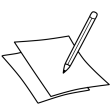 Mein Engagement in der SchuleNameKlasse  DatumEngagementZeitumfang
(w) = wöchentlich
(e) = einmaligBeschreibung